APPROVED: XX Month 20XX	
doi: 10.2903/sp.efsa.20YY.EN-NNNNTitle of the external scientific reportAuthor(s)
Author(s) affiliations (if applicable)Abstract(Max. 300 words, no paragraph breaks; no tables, footnotes, graphs or figures. Note that the abstract should end with the copyright)For procurement contracts: © European Food Safety Authority, 20YYFor grant agreements: © [Copyright with beneficiary/ies], 20YYKeywords: (max. seven key words)Question number: EFSA-Q-YYYY-NNNNNCorrespondence: xxx@efsa.europa.euFor external reports, the correct disclaimer based on the output should be used, and copied in each footer from page two onwards. The highlight in green should be deleted.Disclaimer: (For grants:) The present document has been produced and adopted by the bodies identified above as author(s). In accordance with Article 36 of Regulation (EC) No 178/2002, this task has been carried out exclusively by the author(s) in the context of a grant agreement between the European Food Safety Authority and the author(s). The present document is published complying with the transparency principle to which the Authority is subject. It cannot be considered as an output adopted by the Authority. The European Food Safety Authority reserves its rights, view and position as regards the issues addressed and the conclusions reached in the present document, without prejudice to the rights of the authors.Disclaimer: (For procurement:) The present document has been produced and adopted by the bodies identified above as author(s). This task has been carried out exclusively by the author(s) in the context of a contract between the European Food Safety Authority and the author(s), awarded following a tender procedure. The present document is published complying with the transparency principle to which the Authority is subject. It may not be considered as an output adopted by the Authority. The European Food Safety Authority reserves its rights, view and position as regards the issues addressed and the conclusions reached in the present document, without prejudice to the rights of the authors.Acknowledgements: add acknowledgements, if applicableSuggested citation: Corporate author(s), 20YY. Title of the report. EFSA supporting publication 20YY:EN-NNNN. 3 pp. doi:10.2903/sp.efsa.20YY.EN-NNNN ISSN: 2397-8325For procurement: © European Food Safety Authority, 20YYFor grants (copyright belongs to beneficiary/ies): © Copyright with beneficiary/ies, 20YY)For procurement: Reproduction is authorised provided the source is acknowledged.For grants: [copyright notice of the beneficiary/ies]EFSA may include images or other content for which it does not hold copyright. In such cases, EFSA indicates the copyright holder and users should seek permission to reproduce the content from the original source.Map disclaimer: The designations employed and the presentation of material on any maps included in this scientific output do not imply the expression of any opinion whatsoever on the part of the European Food Safety Authority concerning the legal status of any country, territory, city or area or of its authorities, or concerning the delimitation of its frontiers or boundaries.SummaryThe summary should not include tables, footnotes, graphs or pictures or references.IntroductionLorem ipsum dolor sit amet, consectetur adipiscing elit. Proin porttitor, tellus ut fringilla hendrerit, purus augue facilisis enim, vitae interdum ante eros at neque. Aenean facilisis ornare imperdiet. Aenean placerat molestie nisi, sed rhoncus magna feugiat eget. Donec luctus risus nec placerat consequat. Nunc posuere imperdiet elit eget fringilla. Suspendisse cursus suscipit neque in commodo. Aliquam et orci bibendum mauris pellentesque euismod eget sit amet tellus.Background and terms of reference as provided by the requestorThis contract/grant was awarded by EFSA to:Contractor/Beneficiary:Contract/Grant title:Contract/Grant number:Interpretation of the Terms of Reference (if appropriate)Additional information (if appropriate)Data and methodologiesDataLorem ipsum dolor sit amet, consectetur adipiscing elit. Proin porttitor, tellus ut fringilla hendrerit, purus augue facilisis enim, vitae interdum ante eros at neque. Aenean facilisis ornare imperdiet.MethodologiesLorem ipsum dolor sit amet, consectetur adipiscing elit. Proin porttitor, tellus ut fringilla hendrerit, purus augue facilisis enim, vitae interdum ante eros at neque. Aenean facilisis ornare imperdiet.Title level 3Lorem ipsum dolor sit amet, consectetur adipiscing elit. Proin porttitor, tellus ut fringilla hendrerit, purus augue facilisis enim, vitae interdum ante eros at neque. Aenean facilisis ornare imperdiet.Assessment/ResultsNullam in ullamcorper nisi. Class aptent taciti sociosqu ad litora torquent per conubia nostra, per inceptos himenaeos.Bullet point level 1Bullet point level 2Bullet point level 2Bullet point level 1Bullet point level 2Bullet point level 2Title of table–, no information available; TBC, to be confirmed(a):	Table footnote(b):	Table footnoteTitle of table(a):	Table footnote(b):	Table footnote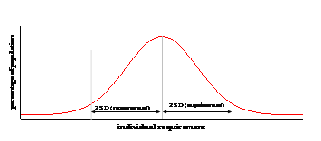 Title of figureConclusionLorem ipsum dolor sit amet, consectetur adipiscing elit. Proin porttitor, tellus ut fringilla hendrerit, purus augue facilisis enim, vitae interdum ante eros at neque. Aenean facilisis ornare imperdiet. Aenean placerat molestie nisi, sed rhoncus magna feugiat eget. Donec luctus risus nec placerat consequat. Nunc posuere imperdiet elit eget fringilla. Suspendisse cursus suscipit neque in commodo. Aliquam et orci bibendum mauris pellentesque euismod eget sit amet tellus.RecommendationsLorem ipsum dolor sit amet, consectetur adipiscing elit. Proin porttitor, tellus ut fringilla hendrerit, purus augue facilisis enim, vitae interdum ante eros at neque. Aenean facilisis ornare imperdiet. Aenean placerat molestie nisi, sed rhoncus magna feugiat eget.ReferencesAlderman G and Stranks MH, 1967. The iodine content of bulk herd milk in summer in relation to estimated dietary iodine intake of cows. Journal of the Science of Food and Agriculture, 18, 151–153.Glossary [and/or] AbbreviationsGlossary: an alphabetical list of words relating to a specific subject, text, or dialect, with explanations; a brief dictionary.Abbreviation: a shortened form of a word or phrase (such as Mr., Prof.). It also includes acronyms (a group of initial letters used as an abbreviation for a name or expression, each letter being pronounced separately – such as DVD, FDA – or as a single word – such as EFSA, NATO).– Title of the appendix– Title of the annexAppendices and annexes should be identified by capital letters (Appendix A, Appendix B…) and followed by a dash. They always start on a new page. No need for a general heading ‘Appendices’ or ‘Annexes’.An appendix and an annex are different forms of addenda to the main document and should be cited in the text.An appendix may contain data and analyses that are considered too detailed to be included in the main text of the document. Its aim is to add greater details, tables, visuals or examples for better understanding of the main text. Appendices are usually written by the authors of the main text. All references from the appendix should be included in the References section of the main text.An annex is usually a stand-alone document that offers additional information to the main text (e.g. a piece of legislation). Annexes may be written by an outside party and usually have their own reference list. They might also have their own table of contents.Appendix level 1Appendix level 2Appendix level 3Title(a)Title(a)Title(b)Title(b)CategorySubSubSubSubText44338076.97Text0.8855649.08734Text5665537.97300Text1.458.54665690Text4447455444*Cell shading is optionalTitle(a)Title(a)Title(a)Title(b)Title(b)TitleTitleTitleTitleCategorySubSubSubSubSubSubSubSubSubText44338078076.977.74023Text0.88554649.0879.0873435347489654.8Text5056537.97.97500546.974899438Text1.458.5465443544306780.976659.09Text45745545449.085437.081*Cell shading is optionalWHOWorld Health OrganizationTDItolerable daily intakeZZZFdsfsafasdf 